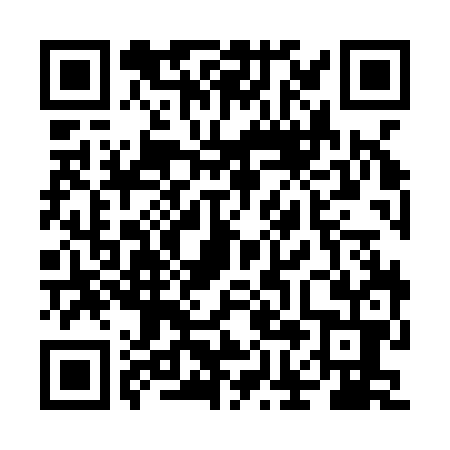 Prayer times for Wilczkowice Stare, PolandMon 1 Apr 2024 - Tue 30 Apr 2024High Latitude Method: Angle Based RulePrayer Calculation Method: Muslim World LeagueAsar Calculation Method: HanafiPrayer times provided by https://www.salahtimes.comDateDayFajrSunriseDhuhrAsrMaghribIsha1Mon4:176:1712:475:147:189:112Tue4:146:1512:475:157:209:133Wed4:116:1312:465:167:219:154Thu4:086:1012:465:187:239:185Fri4:056:0812:465:197:259:206Sat4:026:0612:465:207:269:227Sun3:596:0412:455:217:289:258Mon3:566:0112:455:237:309:279Tue3:535:5912:455:247:329:3010Wed3:505:5712:455:257:339:3211Thu3:475:5512:445:267:359:3512Fri3:445:5212:445:277:379:3713Sat3:415:5012:445:287:389:4014Sun3:385:4812:445:307:409:4215Mon3:345:4612:435:317:429:4516Tue3:315:4412:435:327:439:4717Wed3:285:4112:435:337:459:5018Thu3:255:3912:435:347:479:5319Fri3:215:3712:425:357:499:5520Sat3:185:3512:425:367:509:5821Sun3:155:3312:425:387:5210:0122Mon3:115:3112:425:397:5410:0423Tue3:085:2912:425:407:5510:0724Wed3:045:2712:415:417:5710:1025Thu3:015:2512:415:427:5910:1326Fri2:575:2312:415:438:0110:1627Sat2:545:2112:415:448:0210:1928Sun2:505:1912:415:458:0410:2229Mon2:465:1712:415:468:0610:2530Tue2:435:1512:415:478:0710:28